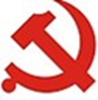 经济与管理学院党委工作简报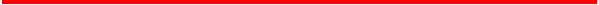 经济与管理学院党委11月工作简报学院党委及各教工党支部积极准备，迎接学校党委第二巡察组进驻学院开展校内巡察工作，并按照要求，进行了党委换届和支部换届。现将工作汇报如下:学院党委开展工作情况1.11月5日至11月11日，学校党委第二巡察组进驻学院开展校内巡察工作。2.11月10日，学院党委理论学习中心组学习会议召开，学习了《习近平：〈中共中央关于制定国民经济和社会发展第十四个五年规划和二〇三五年远景目标的建议〉的说明》、中国共产党第十九届中央委员会第五次全体会议公报和《中共中央关于制定国民经济和社会发展第十四个五年规划和二〇三五年远景目标的建议》等文件，并交流了心得体会。3. 11月6日-11月10日，学院党委开展了党建工作质量测评系统的测试工作，并按期完成。4. 11月24日下午，学院党员大会在主楼礼堂召开，校党委书记周坚同志，党委常委、组织部部长鹿伟同志出席，经济与管理学院全体党员参加大会，相关党外人士代表列席会议。学院张瑞雅书记作了题为《加强党的领导 提高治理能力 为实现国内一流、国际知名的高水平经济与管理学院而努力奋斗》的工作报告。会上审议通过了学院上一届党委党费收缴、管理和使用情况报告，并采用无记名投票和差额选举的办法选举产生了新一届党委委员。党支部开展工作情况教师党支部办公室党支部11月4日办公室党支部举行主题党日活动，共同观看了大型电视纪录片《为了和平》，与会党员表示《为了和平》内容深刻，弘扬了伟大的抗美援朝精神，是“四史”学习的重要组成部分。财务管理党支部11月24日下午，党支部开展主题为“纪念中国人民志愿军抗美援朝出国作战70周年”的党日活动，学习了习近平总书记在纪念中国人民志愿军抗美援朝出国作战70周年大会上的重要讲话精神，开展了“四史”学习教育。通过观看《为了和平》纪录片，深入学习了“抗美援朝”的光辉历史。工程管理党支部11月17日，党支部在线下组织了“学科建设工作部署”的主题活动，本次活动宣读了北京市重点实验室建设报告，参观讨论了实验室的建设情况，并就入选“双万”相关问题进行了讨论。会计学党支部11月24日，党支部集体参加党员大会，会上学习了《党委换届选举办法》、周坚书记讲话、学院工作报告等内容。支部教师党员积极参会，认真学习。大会进行顺利，并在国际歌中落下帷幕。金融国贸党支部11月10日，支部开展专题学习活动，支部全体党员参与了此次会议，会议以“铭记党史 砥砺前行”为主题，学习重温了遵义会议的历史和精神。经济学党支部1.11月3日，党支部在教一350组织集体学习活动，各位参会党员教师对《中国共产党第十九届五中全会公报》、“四史”等内容进行了系统学习与讨论；2.11月24日，党支部在教一505组织集体学习讨论，各位教师党员对第十九届五中全会精神、“四史”答题和学院党委换届选举等相关事情进行了讨论交流。信息管理党支部11月10日，党支部在教一633召开了以“十九届五中全会精神学习及青年教师基本功比赛研讨”为主题的党支部大会，共同学习讨论了《十九届五中全会会议公报》和“对于第十四个五年规划以及二〇三五年远景目标的建议”，并就公报内容以及远景目标，讨论了教研室的专业愿远景规划，结合学校十四五规划目标要求，明确了发展方向；会议还对即将参加院里“青教赛”的老师进行了思想动员，并且对授课比赛内容分享了经验。 市场营销党支部11月17日，党支部在教一339召开了以“纪念抗美援朝出国作战70周年”为主题的座谈会，共同学习了《习近平在纪念中国人民志愿军抗美援朝出国作战70周年大会上的讲话》，并分享学习心得。电力经济党支部11月6日，党支部在教一338开展专题研讨会，深入学习贯彻党的十九届五中全会精神，会议围绕教育创新、内涵发展这一主题，就“探索新时期党建工作新思路， 进一步加强和改善党支部和党员队伍建设”展开讨论学习。人力资源党支部11月17日，支部在教一343开展“铭记党史 砥砺前行”主题的党日活动，共同学习了《中国共产党的九十年》；支部书记分享了学习党史的心得与感悟；会议还就“如何促进学生就业”问题展开了讨论。实验教研室党支部11月10日，党支部在教一545召开“学习十九届五中全会精神”主题生活会，共同学习了十九届五中全会精神和《新文科建设宣言》；会上通报了11月6日-8日在成都召开的“经管类虚拟仿真金课建设暨课程思政创新探索研讨会”的主要情况，研究讨论内容包括：“金课”建设在人才培养中的作用和地位；教研室研究方向凝练、成果积累、人才培养等相关内容；新一版《大学生创业基础与实践》课程设计方案。会上还就课程建设工作做出了更加详细的分工。学生党支部MBA学生党支部11月29日，支部举办研讨会开展“重温建国大业 感受峥嵘岁月”主题党日活动。组织支部全体党员共同观看学习了《建国大业》，引起大家强烈共鸣，积极交流学习体会。博经管1746党支部11月15日，党支部在教一开展座谈会，针对“学习中共十九届五中全会精神”展开讨论，共同学习了十九届五中全会会议精神，并就“如何结合自身实际将自己的学习和职业规划更好的和国家发展相融合”进行了讨论分享。博经管1847党支部11月26日，支部在线下组织开展了主题党日活动，学习讨论了十九届五中全会公报。学习内容有：以习近平同志作为党中央核心，推动中国特色社会主义前进的重要判断；决胜全面建成小康社会的决定性成就；我国发展环境面临的深刻复杂变化；我国到2035年要实现的远景目标。博经管1950党支部11月20日，支部在教一660开展“批评与自我批评”座谈会，组织支部党员客观公正的评价自己一学期以来的表现。党员们自己汇报自身尚存的不足之处，同时其他党员进行评价。通过沟通交流，帮助支部党员及时发现问题，找到方法，提升自我。会上，同志们发言踊跃，达到预期会议效果。博经管2060党支部11月20日，支部在教一660开展了以“学习十九届五中全会会议精神”为主题的党日活动。组织党员集体学习了十九届五中全会会议精神，以及“十四五”规划内容和远景目标，并分享了学习心得体会。研经管1827党支部11月26日，党支部在线上组织了“创先争优促发展，奋力实现新跨越”的主题活动。各位党员同志汇报了近期思想、工作、学习情况，共同学习了优秀共产党员的先进事迹，巩固了基层党支部的凝聚力和战斗力。研经管1828党支部11月23日，党支部在线上开展了“学习中国共产党十九届五中全会精神”主题活动。组织支部党员共同学习了中国共产党第十九届五中全会会议公报和习近平重要讲话，并就学习心得体会进行了交流分享。研经管1829党支部11月16日，支部在教一617开展“学习党的十九届五中全会精神，开启新征程，创造新伟业”座谈会，共同学习了党的十九届五中全会精神，回顾了全面建成小康社会取得的决定性成就；并学习了应对疫情反弹的相关措施，就如何做好个人防护进行了讨论。研经管1830班党支部1．2020年11月26日，党支部在教一646召开主题为“学习中共十九届五中全会精神”的座谈会，共同学习了中共十九届五中全会会议精神；并就“结合自身实际如何将自己的学习和职业规划更好的和国家发展相融合”问题进行了交流。研经管1831党支部11月11日，党支部在线上召开“学习党的十九届五中全会精神”座谈会，会上强调要迅速掀起学习贯彻热潮，把学习党的十九届五中全会精神纳入支部日常学习会中，抓好传达学习、抓好学习培训，形成学习宣传的浓厚氛围。研经管1832党支部11月13日，党支部在教一642召开“学习十九届五中全会精神”座谈会；组织大家共同学习了中国共产党第十九届五中全会会议公报；并对于“如何贯彻落实十九届五中全会精神”分享了观点看法。研经管1928党支部11月17日，党支部在教一631举行“纪念抗美援朝胜利70周年”主题交流会，观看大型纪录片，学习抗美援朝光辉事迹。会上回顾了抗美援朝大事记和革命先烈的英雄事迹，学习了抗美援朝意义。通过此次学习，让大家对抗美援朝的光辉历史有了更加深入的了解，引起同志们强烈共鸣，进一步巩固和加强了支部的凝聚力和支部党员的爱国热忱。研经管1929班党支部11月18日，党支部在教一542开展“十九届五中全会学习”学习交流会，回顾了十九大以来历次中央全会所进行的研究与深化，重点学习了十九届五中全会会议精神。会上要求，支部党员要进一步提高政治站位，深刻领会习近平总书记重要讲话精神和五中全会的重大部署，结合工作实际深入思考、知行统一。研经管1930班党支部11月24日，党支部成员在教一214开展了“深入学习领会十九届五中全会精神”的学习交流活动，大家一起学习了《中国共产党第十九届中央委员会第五次全体会议公报》《中共中央关于制定国民经济和社会发展第十四个五年规划和二〇三五年远景目标的建议》，并展开热烈研讨。研经管1931、1932联合党支部 11月6日，支部在教一505开展“党员工作手册解读”主题党日活动，介绍了“积极分子培养考察表”、“入党志愿书”、“培养联系人意见”的填写要求，并对培养联系人对积极分子、发展对象的指导工作指明了工作重心。研经管1933党支部11月27日，党支部成员在教一321开会学习学习十九届五中全会精神；首先，集体学习了十九届五中全会内容。其次，各位党员同志与积极分子分别发表感想，分享学习心得与接下来的目标。最后，结合当前疫情问题和同学实际情况进行了讨论。讨论党员如何应以身作则，在十四五新时期带头遵守学校为防控疫情规定的各种防控措施和规章制度，为周围群众做好表率，积极配合学校及学院的各项工作。研经管1934班党支部11月10日，支部在教一楼456开展“深入学习领会习近平总书记关于坚持和完善中国特色社会主义制度、推进国家治理体系和治理能力现代化的重要论述”的主题活动，学习了“习近平：坚持和完善中国特色社会主义制度 推进国家治理体系和治理能力现代化”、“习近平：坚持、完善和发展中国特色社会主义国家制度与法律制度”等内容，并交流了心得体会。研经管2033班党支部11月17日，支部在教一301举行“纪念中国人民志愿军抗美援朝出国作战70周年”座谈会，全面回顾了抗美援朝战争胜利的光辉历程，深入学习并宣传志愿军英勇事迹，并就抗美援朝战争的意义进行了讨论。研经管2034班党支部11月18日，支部在教一510召开“深入学习贯彻党的十九届五中全会精神”座谈会。会上听取了赵凯新、王佳宁同志对十九届五中全会公报解读，学习领会十九届五中五中全会精神。会上一致同意，要结合支部实际，创新学习形式、丰富学习内容、开展主题实践。加强党支部理论学习，开展思想政治教育，不断提高同志们的思想认识和理论水平，引导树牢爱国主义根基，激发爱党爱国爱社会主义的热情，发挥党支部战斗堡垒作用。研经管2035班党支部11月10日，支部在教一302开展“聚焦十九届五中全会”座谈会。会上，支部成员们对于《十四五规划建议》展开了充分的讨论，发表了对《十四五规划建议》的畅想与建议。研经管2036班党支部12月1日，支部在教一305开展“建党99周年历史的轨迹”交流会，共同学习了建党九十九周年的历史轨迹，通过PPT的讲解共同追寻历史中的红色记忆。并学习贯彻了党的十九届五中全会精神，增强“四个意识”、坚定“四个自信”、做到“两个维护”，在不断增强政治定力和战略定力中走好自己的路，在正确把握奋斗目标和发展举措中办好自己的事。研经管2037班党支部11月19日，支部在教一开展“付尾款后再退款合理吗？” 讨论会；支部内同志就“双十一”尾款付款规则进行讨论，并分享了自己对“双十一”整体活动的一些看法。本次活动的主题较之上月的活动，得到了支部党员更加热情的参与。贴近生活的活动主题引发了支部同志的热烈讨论，并且都分享了十分独到、实用的见解。此次活动取得的良好成果也对今后主题党日活动的开展开拓了新的思路，对于如何调动支部党员的积极性有了一个良性的反馈。研经管2038班党支部11月17日，支部在教一管吧开展主题为“增强‘-’意识  做好‘+’文章”的座谈会，巩固了支部建设基础，确定了支部建设的目标。会上首先共同学习了解了疫情给全球粮食安全造成的冲击，一致同意应以党员实际行动杜绝浪费，宣传节约。并探讨了研究生学习生活中的难点和优势，大家认为应适度增加业务知识、实用技能、法律法规、文化科技等内容学习。此外，会上还决定在班级内部试开展走访帮促等志愿服务。研经管2039班党支部11月18号，支部在教四D203开展“学习习近平总书记近期讲话及抗美援朝精神”座谈会。共同学习了“习总书记出席纪念抗美援朝70周年大会系列讲话”，回顾了抗美援朝光辉历史，会上还对“厉行勤俭节约 反对餐饮浪费”提出了要求。研经管2040班党支部11月18日，支部在教四D203开展“抗美援朝精神”交流会。集体观看了“中国人民志愿军抗美援朝出国作战70周年大会”，并就抗美援朝精神进行交流，畅谈了“抗美援朝精神”的现实意义。2017级学生党支部 11月15日，党支部在教一301举办线下“四史”读书心得交流活动，同时在线上开展“学‘四史’线上打卡活动”，通过“线上+线下”相结合的方式，丰富了学习形式，激发学生积极参与，引起了热烈反响。通过学四史来悟初心、践使命，为今后学院继续开展青年学生“四史”学习教育系列活动打下了基础。